CADRE RESERVE AU CONTROLE DU DOSSIERBarème Familial : Montant facturé pour les activités : Bébé nageur		 Jardin aquatique		 Ecole de natation 		 Débutants 		Numéro de reçu TP: …………………………………………..     Montant : ………………..€ facture                le …………………………………………. chèque CE  (Comité d’entreprise)   d’un montant de : ………………..€Pour tout renseignement,Le Pôle Sportif se tient à votre disposition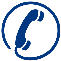   01.47.71.54.33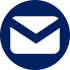   polesportif@saintcloud.fr / edsaquatique@saintcloud.fr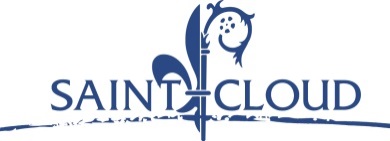 Hôtel de Ville - 13, place Charles-de-Gaulle - 92211 SAINT-CLOUD CEDEX - Tél : 01 47 71 53 00 - www.saintcloud.frMERCI DE REMPLIR LE DOSSIER LISIBLEMENT EN MAJUSCULESI - L’enfant :Nom :	 Prénom :	Adresse : 	Ville :	Date de naissance : _____/_____/_______	Sexe : 	 Fille 	 GarçonII - Le responsable légal :Parent 1 :	 Madame	 Monsieur	 TuteurNom :.	 Prénom :	Adresse : 	Ville :	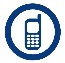         domicile ………………………    portable ………………………        travail	Courriel : 	Parent 2 :	 Madame	 Monsieur	 TuteurNom :  .	 Prénom :	Adresse : 	Ville :	        domicile ………………………    portable ………………………       travail	Courriel : 	III - Les activités :*Merci de cocher la (ou les) case(s) correspondante(s) Bébés dans l’eau (de 6 mois à 3 ans)Jardin Aquatique :	Ecole de natation :		Débutants : de 3 à 4 ans (avec parent)	 de 5 à 6 ans		 de 3 à 4 ans	 de 6 à 7 ans                                 de 7 à 10 ans                     de 4 à 5 ans	 de 7 à 8 ans	 	  de 8 à 10 ansIV - Les autorisations / informations importantes:*Merci de cocher la (ou les) case(s) correspondante(s)Autorisez-vous :	- Votre enfant à rentrer seul à son domicile ?	 Oui	 Non	- Les responsables des activités à prendre en cas de maladie ou d’accident de votre enfant, toutes les mesures d’urgences ?	 Oui	 Non	- La publication, à titre gracieux, dans le magazine « Saint-Cloud Magazine » ou tout autre support de communication de la Ville de Saint-Cloud, de photos de mon enfant prises dans le cadre des animations sportives	 Oui	 NonVotre enfant a-t-il des allergies connues ou des problèmes médicaux ?	 Oui	 Non               merci de préciser : ……………………………………………………………………………………………………………..V – Les confirmations :Le règlement intérieur de l’Ecole des Sports :(Nom et Prénom)	certifie avoir pris connaissance du règlement intérieur de l’Ecole des Sports et m’engage à le faire respecter à mon enfant. L’inscription :(Nom et Prénom)	déclare sur l'honneur, exact les renseignements ci-dessus, et confirme mon souhait d’inscrire l’enfant (présenté en onglet II) aux activités sélectionnées (onglet III) J’autorise mon enfant pour  toute sortie dans le cadre de l’Ecole des Sports, qu’elle soit en transports, en vélo ou pédestre.     En transmettant cette fiche, j’atteste de l’exactitude des informations figurant dans le présent document et m’engage à respecter les conditions d’inscription, de facturation et d’annulation des activités.VI – Les personnes à contacter en cas d’urgenceSi différent des ou du responsable légalContact 1 :	 Madame	 MonsieurNom:	 Prénom :	      domicile ……………………..……     portable ………………………        travail	Contact 2 : 	 Madame	 MonsieurNom:	 Prénom :	      domicile …………………………….  portable ………………………        travail	VI – Demande de facturationEnvoyée à l’adresse ci-dessous sous 15 jours environ     Envoyer à l’adresse de la 1ère page     Envoyer à une adresse différente, ci-dessous :Nom :	 Prénom :	Adresse : 	Ville :	Documents à fournir : Dossier d’inscription Le certificat médical « de non contre- indication à la pratique des activités multi-sportives », datant de moins d’un an (sauf si votre enfant était déjà inscrit à l’Ecole des Sports sur la saison antérieure et que vous aviez fourni un certificat médical) la copie d’un justificatif de domicile datant de moins de 3 mois pour les Clodoaldiens (facture EDF, quittance de loyer, facture de téléphone fixe)  la copie du Livret de famille la copie de l’Avis d’imposition (n-1) sur les revenus (n-2), ou  le barème familial de l’année en cours La photocopie du carnet de santé justifiant  la 2ème vaccination DTP Polio (seulement pour la formule « bébés dans l’eau »)République française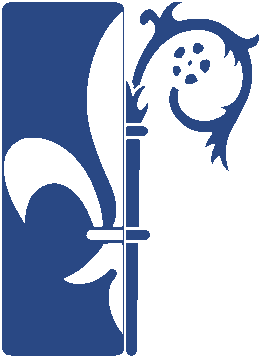 Ville de Saint-CloudPôle sportifDossier d’inscription Ecole des Sports Aquatique 